МІНІСТЕРСТВО ОСВІТИ І НАУКИ УКРАЇНИНАЦІОНАЛЬНИЙ АВІАЦІЙНИЙ УНІВЕРСИТЕТЮРИДИЧНИЙ ФАКУЛЬТЕТ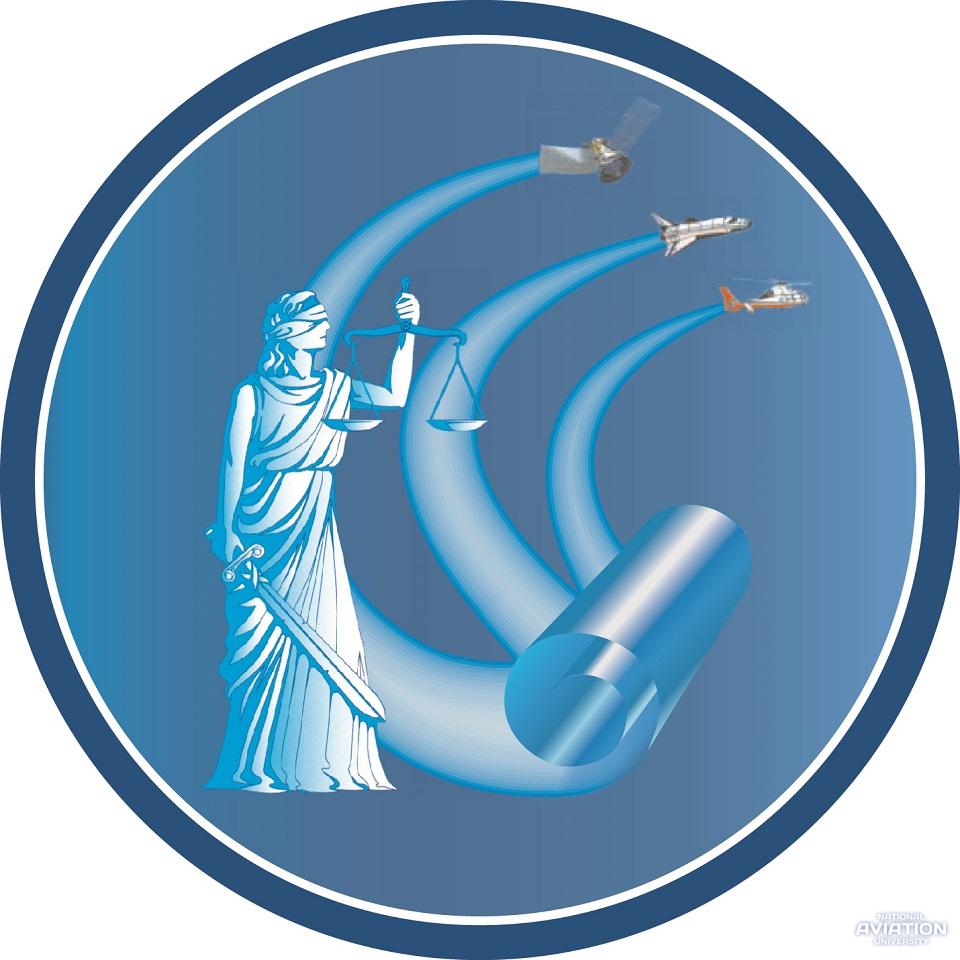 ПРОГРАМАнауково-практичної конференції ІІ туру Всеукраїнського конкурсу студентських наукових робіт зі спеціальності«КРИМІНАЛЬНЕ ПРАВО ТА КРИМІНОЛОГІЯ; КРИМІНАЛЬНО-ВИКОНАВЧЕ ПРАВО»23 квітня, 9:00https://meet.google.com/woh-uuor-vsd2021 р.КиївСКЛАДоргкомітету з проведення другого туру Всеукраїнського конкурсустудентських наукових робіт зі спеціальності «Кримінальне право та кримінологія; кримінально-виконавче право»С К Л А Дгалузевої конкурсної комісії Всеукраїнського конкурсу студентських наукових робіт зі спеціальності «Кримінальне право та кримінологія; кримінально-виконавче право»Дружинін Володимир Анатолійович – голова галузевої конкурсної комісії, начальник науково-дослідної частини Національного авіаційного університету, доктор технічних наук, професор;Сопілко Ірина Миколаївна – заступник голови галузевої конкурсної комісії, декан юридичного факультету НАУ, доктор юридичних наук, професор, академік Академії наук вищої школи України;Сисоєва Вікторія Петрівна – секретар галузевої конкурсної комісії,  доцент кафедри кримінального права і процесу юридичного факультету НАУ, кандидат юридичних наук;Біленчук Петро Дмитрович – професор кафедри кримінального права і процесу юридичного факультету НАУ, кандидат юридичних наук, доцент;Бондаренко Ольга Сергіївна – старший викладач кафедри кримінально-правових дисциплін та судочинства Сумського державного університету, кандидат юридичних наук – за згодою;Дащенко Олена Вікторівна – доцент кафедри кримінального права і процесу юридичного факультету НАУ, кандидат юридичних наук;Дідківська Галина Василівна – професор кафедри кримінального права та кримінології Національного університету державної фіскальної служби України, доктор юридичних наук, доцент – за згодою;Клименко Ольга Анатоліївна – доцент кафедри кримінального права і процесу юридичного факультету НАУ, кандидат юридичних наук;Коломієць Наталія Володимирівна – завідувач кафедри кримінального права та правосуддя Національного університету «Чернігівська політехніка», доктор юридичних наук, професор – за згодою;Ланцедова Юлія Олександрівна – доцент кафедри кримінального права і процесу юридичного факультету НАУ, кандидат юридичних наук, доцент;Літвінова Ірина Феофанівна – доцент кафедри кримінального права і процесу юридичного факультету НАУ, кандидат юридичних наук, доцент;Лисько Тетяна Давидівна – доцент кафедри кримінального права і процесу юридичного факультету НАУ, кандидат юридичних наук;Лихова Софія Яківна – завідувач кафедри кримінального права і процесу юридичного факультету НАУ, доктор юридичних наук, професор;Лопащук Дмитро Іванович – старший викладач кафедри права Мелітопольського державного педагогічного університету імені Богдана Хмельницького, кандидат юридичних наук – за згодою;Назимко Єгор Сергійович – перший проректор Донецького юридичного інституту МВС України, доктор юридичних наук, старший науковий співробітник – за згодою;Ніколаєнко Тетяна Богданівна – професор кафедри теорії права та кримінально- процесуальної діяльності Національної академії Державної прикордонної служби України імені Богдана Хмельницького, доктор юридичних наук, доцент – за згодою;Пахомов Володимир Васильович – завідувач кафедри кримінально-правових дисциплін та судочинства Сумського державного університету, доктор юридичних наук, професор – за згодою;Процюк Олег Володимирович, професор кафедри кримінального права Національної академії внутрішніх справ, кандидат юридичних наук, доцент – за згодою;Семчук Наталя Олександрівна – доцент кафедри кримінального права і процесу юридичного факультету НАУ, кандидат юридичних наук;Степаненко Оксана Василівна – доцент кафедри кримінального права Національного університету «Одеська юридична академія», кандидат юридичних наук – за згодою;Шаблистий Володимир Вікторович –  професор кафедри кримінального права та кримінології факультету підготовки фахівців для органів досудового розслідування Дніпропетровського державного  університету внутрішніх справ, доктор юридичних наук, професор – за згодою;Шведова Ганна Леонідівна – доцент кафедри правового забезпечення безпеки бізнесу Київського національного торговельно-економічного університету, кандидат юридичних наук, доцент – за згодою;Юзікова Наталія Семенівна – професор кафедри адміністративного і кримінального права Дніпровського національного університету імені Олеся Гончара, доктор юридичних наук, доцент – за згодою.СКЛАДапеляційної комісії другого туру Всеукраїнського конкурсустудентських наукових робіт зі спеціальності «Кримінальне право та кримінологія; кримінально-виконавче право»Пленарне засіданняВступне слово-привітання:Луцький Максим Георгійович – ректор Національного авіаційного університету, доктор технічних наук, професорХращевський Рімвідас Вілімович – голова оргкомітету, перший проректор Національного авіаційного університету, доктор технічних наук, професорДружинін Володимир Анатолійович - голова галузевої конкурсної комісії, начальник науково-дослідної частини Національного авіаційного університету, доктор технічних наук, професорСопілко Ірина Миколаївна – заступник голови галузевої конкурсної комісії, декан юридичного факультету НАУ, доктор юридичних наук, професор, Заслужений юрист УкраїниДоповіді:1. Бобріченко В. Дніпровський національний університет ім. О. Гончара. Спеціальна конфіскація у сучасному кримінальному законодавстві України та деяких зарубіжних державах.2. Кучмістенко О. Сумський державний університет. Організаційно-правові засади протидії корупції в Україні.3. Зінченко Г. Сумський державний університет. Кримінально-правова та кримінологічна характеристика контрабанди.4. Мурач Д. Сумський державний університет. Симбіотивна теорія злочинності.5. Рец В. Дніпропетровський державний університет внутрішніх справ. Довічне позбавлення волі: кримінально-правові аспекти.6. Лучук А. Національний університет державної фіскальної служби України. Запобігання кібершахрайству в Україні.7. Доброс А. Маріупольський державний університет. Особливості кримінальної відповідальності суддів за корупційні правопорушення в контексті міжнародного досвіду.8. Лабик А. Чернівецький національний університет ім. Ю. Федьковича. Теоретичні та практичні аспекти реалізації положень про обмежувальні заходи, що застосовуються до осіб, які вчинили домашнє насильство, за законодавством України.9. Пастух Д. Чернівецький національний університет ім. Ю. Федьковича. Заходи кримінально-правового характеру щодо юридичних осіб в Україні: завдання, проблематика, перспективи реформування.10. Осадченко І. Національний авіаційний університет. Теоретичні та практичні проблеми класифікації та кваліфікації умисного протиправного заподіяння смерті іншій людині.11. Стремецька А. Київський національний торговельно-економічний університет. Соціально-правова сутність пенітенціарної пробації: вітчизняний досвід.12. Стеченко К. Національний університет «Чернігівська політехніка». Юридичний аналіз складу кримінального правопорушення «контрабанда».13. Чаван І. ВНЗ «Міжрегіональна Академія управління персоналом». Кримінальна відповідальність за дії щодо поширення вірусу (covid-19) в Україні: проблеми формування системного підходу.14. Галатенко К., Дяченко О. Національний авіаційний університет. Кримінальна відповідальність учасників дорожнього руху за протиправність діянь, що призвели до ДТП.15. Пилипась В. Національний університет «Одеська юридична академія». Кримінологічна характеристика сучасної кримінальної протиправності неповнолітніх.16. Винник О. Східноукраїнський національний університет імені Володимира Даля. Феміцид, як різновид гендерно-обумовлених кримінальних правопорушень.17. Дерев’янко А. Львівський національний університет імені Івана Франка. Ґендерно-обумовлене насильство: проблеми кримінально-правового захисту людини.18. Рєпіна Є., Устименко О. Національний авіаційний університет. Проблеми визначення темпоральних меж життя людини: кримінально-правовий аспект.19. Лабунець К. Харківський національний університет внутрішніх справ. Суїцидальність неповнолітніх: кримінологічний аналіз.20. Макаренко К. Національний університет державної фіскальної служби України. Кримінальна відповідальність «злодіїв в законі»: проблеми кримінально-правової кваліфікації.21. Телевяк М., Андріяшина І. Національний університет державної фіскальної служби України. Незаконна лікувальна діяльність за Кримінальним кодексом України: кримінологічна характеристика та запобігання.22. Федорук М., Липа В. Національна академія Державної прикордонної служби України ім. Б. Хмельницького. Тероризм як глобальна проблема сучасності.23. Бабенко В. Національна академія внутрішніх справ. Поняття та система покарання.24. Ріпка М. Університет митної справи і фінансів. Об’єктивні ознаки кримінального правопорушення, передбаченого ст.255-1 Кримінального кодексу України «Встановлення або поширення злочинного впливу».25. Скляр Я. Національний університет біоресурсів і природокористування України. Вчення про виконавця злочину в німецькій теорії кримінального права.26. Бевзюк А. Національний університет «Одеська юридична академія». Проблеми кримінальної відповідальності за домашнє насильство.27. Волобуєв М. Донецький юридичний інститут МВС України. Гендерна нерівність у Кримінальному кодексі України.28. Бугайський Т. Західноукраїнський національний університет. Кримінальна відповідальність за фальшивомонетництво.29. Баслик В., Лісніковська Н. ДВНЗ «Київський національний економічний університет ім. В. Гетьмана». Актуальні питання притягнення осіб до кримінальної відповідальності в умовах карантину, встановленого з метою протидії гострої респіраторної хвороби covid-19: матеріальний та процесуальний аспекти.Засідання галузевої конкурсної комісії: підведення підсумків, визначення переможців. Хращевський Рімвідас Вілімовичголова оргкомітету, перший проректор Національного авіаційного університету, доктор технічних наук, професорДружинін Володимир АнатолійовичСопілко Ірина Миколаївнаголова галузевої конкурсної комісії, начальник науково-дослідної частини Національного авіаційного університету, доктор технічних наук, професорчлен оргкомітету, декан юридичного факультету НАУ, доктор юридичних наук, професор, академік Академії наук вищої школи України, заслужений юрист УкраїниЛихова Софія Яківначлен оргкомітету, завідувач кафедри кримінального права і процесу юридичного факультету НАУ, доктор юридичних наук, професорЧереватюк Вікторія Богданівнавідповідальний секретар оргкомітету, доцент кафедри теорії та історії держави і права юридичного факультету НАУ, кандидат історичних наук, доцентГусарєв Станіслав Дмитровичголова, перший проректор Національної академії внутрішніх справ, доктор юридичних наук, професор, заслужений юрист України – за згодою;Калюжний Ростислав Андрійовичзаступник декана юридичного факультету Національного авіаційного університету, доктор юридичних наук, професор; ТопчійВасиль Васильовичдиректор навчально-наукового інституту права Національного університету державної фіскальної служби України, доктор юридичних наук, професор, заслужений юрист України – за згодою.